Пенсионный фонд Российской Федерации
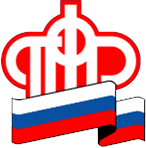 Отделение Пенсионного фонда по Ханты-Мансийскому автономному округу – ЮгрыВ России заработал портал по самым актуальным вопросам граждан «Объясняем.рф»Пенсионный фонд России информирует о запуске Правительством Российской Федерации нового портала «Объясняем.рф» с проверенной и достоверной информацией о ситуации в социальной сфере, экономике и на рынке труда.Пользователи сайта уже могут ознакомиться с актуальными новостями из проверенных источников, узнать советы экспертов, изучить памятки и полезные материалы по важным темам.  Отдельный раздел посвящен опровержению фейковой информации.Также на «Объясняем.рф» отвечают на вопросы, которые волнуют россиян. Так, например, в разделе «Социальная защита» можно узнать о ситуации с выплатами пенсий гражданам, проживающим за рубежом. Можно задать и свой вопрос при помощи формы обратной связи на портале «Объясняем.РФ» или на страницах информационного ресурса: «Телеграм», «Вайбер», «ВКонтакте», «Одноклассники».Напомним, что полную и достоверную информацию о работе Пенсионного фонда России вы также можете найти на сайте и официальных социальных сетях:Официальный сайт ПФР – https://pfr.gov.ru, https://pfr.gov.ru/branches/hmao/ .Официальная страница ПФР в социальной сети «ВКонтакте» – https://vk.com/pension_fond, https://vk.com/id278053852 .Официальная страница ПФР в социальной сети «Одноклассники» – https://ok.ru/pensionfond, https://ok.ru/opfr.ugra .